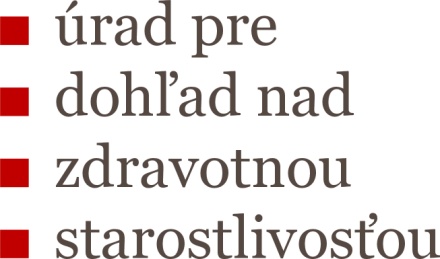 vestník    číslo 13/2018 Správa o hospodárení Úradu pre dohľad                       nad zdravotnou starostlivosťou                                        za I. polrok 2018október 2018ÚvodÚrad pre dohľad nad zdravotnou starostlivosťou (ďalej len „úrad“) je podľa
§ 19 ods. 1 písm. b) zákona č. 581/2004 Z. z. o zdravotných poisťovniach, dohľade nad zdravotnou starostlivosťou a o zmene a doplnení niektorých zákonov v znení neskorších predpisov (ďalej len „zákon č. 581/2004 Z. z.“) povinný predložiť vláde správu o hospodárení za prvý polrok kalendárneho roka do troch mesiacov po skončení kalendárneho polroka.V priebehu prvého polroka 2018 úrad hospodáril s prostriedkami verejného zdravotného poistenia v súlade s rozpočtom úradu, ktorý je súčasťou rozpočtu verejnej správy.Neoddeliteľnú súčasť správy tvorí finančný výkaz o vybraných údajoch z aktív a z pasív subjektu verejnej správy a finančný výkaz o príjmoch, výdavkoch a finančných operáciách subjektu verejnej správy.Pri sledovaní plnenia rozpočtu verejnej správy úrad uplatňuje rozpočtovú klasifikáciu v zmysle § 4 ods. 4 zákona č. 523/2004 Z. z. o rozpočtových pravidlách verejnej správy
a o zmene a doplnení niektorých zákonov, podľa ktorej sa jednotne určujú a triedia príjmy a výdavky rozpočtu verejnej správy. Príjmy a výdavky úrad sleduje podľa opatrenia Ministerstva financií SR č. MF/010175/2004-42, ktorým sa ustanovuje druhová klasifikácia, organizačná klasifikácia a ekonomická klasifikácia rozpočtovej klasifikácie.Audítor overil správu o hospodárení za I. polrok 2018 a podľa názoru audítora sú údaje v správe v súlade s priebežnou účtovnou závierkou.Čerpanie rozpočtuÚrad hospodári podľa rozpočtu, ktorý je súčasťou rozpočtu verejnej správy. Rozpočet úradu na rok 2018 schválila dozorná rada úradu na svojom zasadnutí uznesením č. 307/2017
z 29. septembra 2017 a z prerokovania vlády SR bolo k rozpočtu úradu prijaté uznesenie
č. 469 z 11. októbra 2017. Národná rada SR schválila rozpočet úradu 13. decembra 2017 uznesením č. 986.1.1. Prostriedky z predchádzajúcich rokovZostatok prostriedkov z predchádzajúcich rokov k 1. januáru 2018 v sume 30 818 682 eur sa skladá z nasledovných častí:príspevok od zdravotných poisťovní na činnosť úradu na rok 2018, ktorý bol uhradený na účet úradu v decembri 2017 v sume 18 752 176 eur, pričom predpokladaný príjem bol na úrovni 18 573 848 eur,kumulovaný prebytok hospodárenia z predchádzajúcich rokov vo výške 12 053 269 eur,zdroje prijaté zo zahraničných grantov vo výške 13 237 eur, najmä na projekt EESSI.Tabuľka č. 1: Prostriedky z predchádzajúcich rokov (v eurách)1.2. Príjmy rozpočtuPríjmy z činnosti úradu za I. polrok 2018 boli v čiastke 338 191 eur, čo predstavuje plnenie na 45,1 % z ročných plánovaných predmetných príjmov. Táto príjmová položka sa skladá z dvoch častí:príjmy z činnosti súdnolekárskych a patologicko-anatomických (ďalej len „SLaPA“) pracovísk,poplatky za administratívne činnosti úradu.Príjmy z činnosti SLaPA pracovísk z úhrad za pitvy nariadené podľa osobitného predpisu, toxikologické vyšetrenia a chladenie mŕtvych tiel boli v I. polroku 2018 vo výške 287 830 eur. V sledovanom období mal úrad aj príjmy za praktickú výučbu študentov v nadväznosti na uzatvorené zmluvy o zriadení výučbových pracovísk s Univerzitou Komenského v Bratislave – Lekárskou fakultou a Univerzitou P. J. Šafárika v Košiciach – Lekárskou fakultou, a to v objeme 48 890 eur. Príjmy z poplatkov za administratívne činnosti úradu boli v sume 
1 471 eur.Príjmy z účtov finančného hospodárenia vo výške 1 498 eur predstavovali úroky z bankových účtov. Nerozpočtovanými príjmami v celkovej čiastke 377 eur boli iné nedaňové príjmy, a to príjmy z refundovaného poštovného.Celkové príjmy k 30. júnu 2018 úrad vykazuje vo výške 31 158 747 eur, z čoho je zostatok finančných prostriedkov z predchádzajúcich rokov vo výške 30 818 682 eur a nedaňové príjmy, granty a transfery v čiastke 340 066 eur.Tabuľka č. 2: Stav plnenia rozpočtu – príjmy(v eurách)1.3.	Výdavky rozpočtuVýdavky úradu na rok 2018 sú rozpočtované na úrovni 20 520 168 eur. Za I. polrok 2018 boli skutočné výdavky v objeme 8 573 258 eur, čo predstavuje 41,8 % z rozpočtu na rok 2018. V porovnaní s rovnakým obdobím roku 2017 boli výdavky nižšie o 610 562 eur, nakoľko v roku 2017 boli výdavky ovplyvnené realizáciou rekonštrukcie vlastnej budovy v Košiciach.Tabuľka č. 3: Výdavky rozpočtu(v eurách)Úrad v I. polroku 2018 čerpal bežné výdavky vo výške 7 522 042 eur, čo predstavuje
42,1 % z rozpočtovanej úrovne. Oproti rovnakému obdobiu roku 2017 došlo k zvýšeniu predmetných výdavkov o 6,9 %, v objeme o 488 575 eur, v nadväznosti na 2 % rozpočtovaný nárast miezd a príslušného poistného, ako aj v nadväznosti na nárast úhrad za prehliadky mŕtvych tiel realizovaný v druhom polroku 2017.Mzdové výdavky boli v rozpočte schválené vo výške 7 559 121 eur. Skutočné čerpanie za
I. polrok 2018 bolo na úrovni 3 651 036 eur, čo predstavuje 48,3 % z rozpočtovaných mzdových výdavkov na rok 2018. V súlade s rozpočtovaným 2 % nárastom miezd na rok 2018 úrad pristúpil k zvýšeniu miezd od 1. marca 2018.Výdavky na poistné a príspevky do poisťovní boli v rozpočte na rok 2018 predpokladané v objeme 2 774 746 eur, pričom skutočnosť za I. polrok 2018 dosiahla 1 313 462 eur,
t. j. 47,3 % z ročného rozpočtu.Výdavky na tovary a služby boli na rok 2018 schválené vo výške 7 406 301 eur.
V I. polroku 2018 bolo skutočné čerpanie výdavkov na tovary a služby na úrovni
2 543 004 eur, t. j. 34,3 % z  rozpočtu. Predmetné výdavky medziročne vzrástli
o 174 318 eur, a to najmä z dôvodu nárastu úhrad za výkon prehliadok mŕtvych tiel od druhého polroku 2017.V rámci sumárnej položky Tovary a služby sú jednotlivé položky čerpané nasledovne:Položka Cestovné náhrady je čerpaná vo výške 16 047 eur, čo je 30,9 % z rozpočtovanej úrovne.V oblasti Energie, vody a komunikácií došlo v sledovanom období oproti roku 2017 k zvýšeniu výdavkov o 28 032 eur, a to najmä v nadväznosti na zvýšené výdavky za energie na prevádzkovanie vlastnej zrekonštruovanej budovy v Košiciach, ako aj v nadväznosti na ročné vyúčtovanie energií a vody za rok 2017, ktoré bolo vo výraznej miere na úkor úradu.V položke Materiál boli výdavky za sledované obdobie čerpané v hodnote 138 216 eur, čo predstavuje 23,5 % z rozpočtovaných prostriedkov, pričom oproti polroku 2017 bolo čerpanie nižšie o 8 478 eur. Všetky podpoložky v materiálovej oblasti boli čerpané v rámci podielu. V oblasti prevádzkových strojov, prístrojov a zariadení bolo realizované prístrojové vybavenie SLaPA pracovísk v nižšej miere oproti predchádzajúcemu roku, nakoľko v roku 2017 došlo k väčšej obnove prístrojového vybavenia na SLaPA pracoviskách. V podpoložke Všeobecný materiál došlo k medziročnému zvýšeniu výdavkov o 19 781 eur, a to hlavne z dôvodu nákupu špeciálneho materiálu pre SLaPA pracoviská k zabezpečeniu vyššieho objemu požiadaviek na toxikologické vyšetrenia. Zároveň sa v II. polroku 2018 očakáva ďalšie zvyšovanie výdavkov na špeciálny zdravotnícky materiál najmä pre chromatografiu v nadväznosti na realizáciu materiálovo náročnejších metód toxikologických a chemicko-laboratórnych vyšetrení. Materiálovým podpoložkám je venovaná zvýšená pozornosť pri objednávaní a nákupe, v snahe zabezpečiť nižšie čerpanie podpoložky Všeobecný materiál.V položke Dopravné je čerpanie 10 701 eur, a to na úrovni 16,7 % schváleného rozpočtu. Podpoložka Karty, známky, poplatky zaznamenala mierny nárast oproti predchádzajúcemu obdobiu z dôvodu nárastu cien zahraničných diaľničných známok.V položke Rutinná a štandardná údržba vykazuje úrad čerpanie 181 289 eur s podielom 32,8 %. Nižšie čerpanie na podpoložke Údržba budov oproti rovnakému obdobiu roku 2017 je v dôsledku realizácie výmeny pevných germicídnych žiaričov na SLaPA pracoviskách v roku 2017. Zvýšené čerpanie výdavkov zaznamenala podpoložka Údržba výpočtovej techniky, nakoľko v I. polroku 2018 sa realizovali výdavky na zabezpečenie dvojročného servisu pre servery úradu.Položka Nájomné bola čerpaná vo výške 625 539 eur, čo je 39,7 % z rozpočtu pre rok 2018. Nižšie čerpanie predmetných výdavkov v I. polroku 2018 oproti rovnakému obdobiu roku 2017 o 33 961 eur vyplýva najmä zo skutočnosti, že SLaPA pracovisko Košice a pobočka Košice sú v roku 2018 už plne prevádzkované vo vlastnej zrekonštruovanej budove.Položka Služby je čerpaná vo výške 1 225 441 eur, čo predstavuje 33,6 % z ročného rozpočtu. Na medziročný nárast predmetných výdavkov o 205 469 eur, t. j. o 20,1 %, vplýva najmä zvýšenie úhrad za výkon prehliadky mŕtvych tiel od druhého polroku 2017. Nové procesy vyplývajúce z novely zákona č. 581/2004 Z. z. v oblasti zabezpečenia prehliadok mŕtvych tiel mimo zdravotníckych zariadení ústavnej zdravotnej starostlivosti organizátormi vysúťaženými v procese verejného obstarávania budú vplývať na zvýšenie výdavkov v oblasti služieb až v II. polroku 2018.V službách došlo k prekročeniu polročného podielu v podpoložke Poplatky a odvody
v súvislosti s úhradami výdavkov exekútorom za právne úkony v dôsledku väčšieho množstva vydaných rozhodnutí o upustení od vymáhania pohľadávky štátu v roku 2017, pričom do konca roka sa nepredpokladá prečerpanie rozpočtovanej sumy. Nad rámec polročného podielu bolo aj čerpanie podpoložky Služby v oblasti informačno-komunikačných technológií v dôsledku jednorazových výdavkov na vypracovanie štúdie Optimalizácia informačného systému úradu v I. polroku 2018.Medziročné zvýšenie výdavkov na podpoložke Všeobecné služby súvisí najmä so zabezpečením prevádzkovania vlastnej zrekonštruovanej budovy v Košiciach. Medziročný nárast o 17,1 % zaznamenala aj podpoložka Špeciálne služby, a to v nadväznosti na zabezpečenie strážnej služby pre vlastnú zrekonštruovanú budovu Košiciach, ako aj v nadväznosti na mierne zvýšenie realizovaných úhrad za prepravu mŕtvych tiel v I. polroku 2018. V rozpočte výdavkov podpoložky Zdravotníckym zariadeniam bola zohľadnená kvantifikácia dopadov vyplývajúcich z nových procesov organizácie výkonu prehliadok mŕtvych tiel. K 30. júnu 2018 je uvedená podpoložka plnená na 28,0 %, nakoľko v I. polroku boli prehliadky realizované podľa podmienok z roku 2017. Zásadný vplyv na výdavky predmetnej podpoložky bude mať až realizácia zmlúv s organizátormi prehliadok mŕtvych tiel platných od 1. júla 2018.Tabuľka č. 4: Tabuľka čerpania významných výdavkov na tovary a službyV oblasti bežných transferov boli v I. polroku 2018 čerpané výdavky na nemocenské dávky, a to na úrovni 43,4 % z rozpočtovanej výšky.Kapitálové výdavky boli za sledované obdobie roku 2018 čerpané na úrovni 431 792 eur, čo predstavuje 17,1 % zo schváleného rozpočtu na rok 2018. V I. polroku 2018 boli kapitálové výdavky čerpané na úpravy softvérov úradu vo vzťahu k elektronickej podateľni, správy registratúry a centrálneho registra poistencov vo výške
90 950 eur, na nákup prístrojového vybavenia pre SLaPA pracovisko vo výške 341 112 eur a zároveň úrad prijal dobropis vo výške 270 eur v nadväznosti na vyúčtovanie vodného a stočného za rok 2017 vo vzťahu k rekonštrukcii budovy v Košiciach.Do konca roka 2018 sa v kapitálových výdavkoch predpokladá aj realizácia finančného usporiadania výdavkov súvisiacich s projektom EESSI zo zahraničných grantov vo forme refundácie vlastných výdavkov, a to na podpoložke 718 006 Rekonštrukcia a modernizácia - Softvéru vo výške 13 042 eur.Čerpanie rozpočtu vo všetkých položkách ekonomickej klasifikácie je uvedený vo
finančnom výkaze o príjmoch, výdavkoch a finančných operáciách subjektu verejnej správy (Fin 1-12), ktorý úrad predkladá Ministerstvu financií SR, a ktorý je súčasťou správy o hospodárení (príloha č. 1).Náklady a výnosyOkrem skutočnosti, že úrad v zmysle zákona č. 581/2004 Z. z. hospodári podľa rozpočtu, ktorý je súčasťou rozpočtu verejnej správy, na základe čoho musí sledovať príjmy a výdavky podľa ekonomickej a rozpočtovej klasifikácie, zároveň vedie účtovníctvo, prostredníctvom ktorého sleduje náklady a výnosy. Finančný výkaz o vybraných údajoch z aktív a z pasív subjektu verejnej správy (Fin 2-04) k 30. júnu 2018 je súčasťou priebežnej správy o hospodárení (príloha č. 2).Celkové náklady úradu za I. polrok 2018 boli 8 117 811 eur, čo predstavuje oproti rovnakému obdobiu roka 2017 nárast o 10,1 %.Z nákladov najvýznamnejšou položkou boli mzdové náklady v sume 3 415 562 eur,
t. j. 42,1 % všetkých nákladov, u ktorých došlo k zníženiu podielu na celkových nákladoch
o 1,6 % pri absolútnom medziročnom zvýšení mzdových nákladov o 198 455 eur vplyvom rozpočtovaného zvýšenia miezd o 2 %. V nadväznosti na mzdy sa úmerne čerpalo aj zákonné poistenie s 14,8 % podielom na celkových nákladoch a medziročným znížením podielu o 0,6 %.Medziročný nárast spotreby materiálu o 47,8 % bol najmä v dôsledku nákupu výpočtovej techniky v rámci obmeny a modernizácie počítačov hlavne na SLaPA pracoviskách. Napriek sprísneným pravidlám dezinfekčného a sanitačného poriadku na SLaPA pracoviskách sa v spotrebe materiálu preukázala racionálna spotreba čistiacich a dezinfekčných potrieb. Na základe vyššie uvedených sprísnených pravidiel vzrástli náklady v roku 2017 na obmenu pracovných odevov lekárov, pričom v roku 2018 je na tejto položke vykázaná úspora.
V I. polroku 2017 došlo zároveň k vyššej výmene prevádzkových strojov, prístrojov a zariadení, a to v dôsledku kazovosti a vysokej opotrebovanosti prístrojov na SLaPA pracoviskách, a preto je v roku 2018 na tejto položke vykázaná úspora. Medziročne bol zaznamenaný nárast nákladov na lieky a špeciálny zdravotnícky materiál z dôvodu zabezpečenia vyššieho objemu požiadaviek na toxikologické vyšetrenia. V II. polroku 2018 sa očakáva ďalšie zvýšenie nákladov na lieky a špeciálny zdravotnícky materiál najmä pre chromatografiu v nadväznosti na realizáciu materiálovo náročnejších metód toxikologických a chemicko-laboratórnych vyšetrení.Náklady na energie boli v sledovanom období realizované približne na rovnakej úrovni ako v I. polroku 2017. Mierne zvýšené náklady na prevádzkovanie vlastnej budovy v Košiciach oproti sledovanému obdobiu v roku 2017 boli kompenzované priaznivým vyúčtovaním elektrickej energie za predchádzajúci rok. Náklady na opravy a údržbu v I. polroku 2018 poklesli oproti rovnakému obdobiu minulého roku o 43,2 %. V rámci nákladov na opravy a údržbu v I. polroku 2018 bola vynaložená na opravy a údržbu výpočtovej techniky zvýšená čiastka z dôvodu zabezpečenia dvojročného servisu pre servery úradu. Znížené náklady na opravy a údržbu budov a priestorov v roku 2018 sú v dôsledku realizácie výmeny pevných germicídnych žiaričov na SLaPA pracoviskách, ktoré jednorazovo ovplyvnili predmetné náklady v roku 2017.V rámci nákladov na ostatné služby sú najväčšie náklady za nájomné a služby súvisiace s nájmom, ktoré poklesli presťahovaním pobočky a SLaPA pracoviska v Košiciach do vlastných priestorov, avšak spôsobili zvýšenie nákladov na ochranu objektov a náklady na revízie a kontroly, ktoré si musí úrad zabezpečovať vo vlastnej réžii. Náklady na prepravu mŕtvych na pitvu sú medziročne na rovnakej úrovni. Náklady vynaložené na opravy a údržbu softvéru sú približne na úrovni roku 2017. Medziročný nárast nákladov je za služby týkajúce sa internetu, v rámci ktorých boli novou zmluvou zabezpečené vyššie rýchlosti prenosu dát a väčší rozsah spracovania údajov. V oblasti služieb informačných a komunikačných technológií boli čerpané náklady na vypracovanie štúdie Optimalizácia informačného systému úradu. Náklady na dopravu lekárov k prehliadkam mŕtvych tiel zaznamenali medziročný nárast z dôvodu úpravy cien za prepravu.Náklady na odpisy medziročne vzrástli o 36,2 % z dôvodu zaradenia softveru grupera slovenskej verzie systému DRG do nehmotného majetku úradu a rozšírenie softvéru informačného systému úradu. Najväčšia zmena odpisov je v oblasti samostatných hnuteľných vecí a odpisov stavieb, kde sa zúčtovali odpisy zaradenej budovy a technologického vybavenia SLaPA pracoviska v Košiciach.Iné ostatné náklady medziročne vzrástli  o 20,5 %. Na iných ostatných nákladoch sa najviac podielali náklady na prehliadky mŕtvych tiel v objeme 59,5 %, pričom ich medziročný nárast predstavuje 41,8 %. Absolútny nárast tejto položky je z dôvodu zvýšenia úhrad za výkon prehliadky mŕtvych tiel od druhého polroku 2017. Nové procesy vyplývajúce z novely zákona č. 581/2004 Z. z. v oblasti zabezpečenia prehliadok mŕtvych tiel mimo zdravotníckych zariadení ústavnej zdravotnej starostlivosti organizátormi vysúťaženými v procese verejného obstarávania budú vplývať na zvýšenie iných ostatných nákladov až v II. polroku 2018.Tabuľka č. 5: Podiel jednotlivých druhov nákladov na celkových nákladoch(v eurách)Graf č. 1: Porovnanie čerpania nákladov I. polrok 2017 a I. polrok 2018(v eurách)Z porovnania medziročného vývoja nákladov uvedených v predchádzajúcej tabuľke a vo vývojovom grafe možno konštatovať, že štandardné prevádzkové náklady su stabilizované.Výnosy úradu za I. polrok 2018 boli 19 308 006 eur pri medziročnom náraste 5,3 %. Rozhodujúcim výnosom bol prevod príspevku zdravotných poisťovní na činnosť úradu na rok 2018 v sume 18 752 176 eur. Príspevok bol príjmom v roku 2017, v účtovníctve bol zaúčtovaný ako výnos budúceho obdobia a v januári 2018 bol preúčtovaný do výnosov. Ďalšími výnosmi I. polroka 2018 boli tržby z predaja služieb hlavne SLaPA pracovísk za pitvy nariadené podľa osobitného predpisu, toxikologické vyšetrenia a chladenie mŕtvych tiel v sume 350 273 eur, ktoré zaznamenali nárast o 0,5 %.V sledovanom období mal úrad výnosy z úrokov 1 498 eur a iné ostatné výnosy
639 eur, ktoré sú medziročne na úrovni, ktorá podstatne neovplyvňuje vykazované výnosy.V rámci výnosov má úrad zúčtované dotácie na prevádzku vo výške 178 494 eur, ktoré obsahujú vyúčtovanie záväzkov voči štátnemu rozpočtu v pomere odpisov na dlhodobý nehmotný majetok na DRG.Za I. polrok 2018 úrad zúčtoval do výnosov priebežne vykázané kurzové zisky z operácií styčného orgánu vo výške 24 926 eur. Úrad za sledované obdobie roku 2018 zúčtoval
z kurzových rozdielov zo styčného orgánu per saldo kurzovú stratu v hodnote 230 534 eur, pričom za rovnaké obdobie roku 2017 to bolo vo výške 134 006 eur.MajetokObstarávacia hodnota dlhodobého majetku úradu evidovaného v účtovníctve k 30. júnu 2018 bola 18 586 415 eur. Sumár dlhodobého majetku a porovnanie so stavom k 30. júnu 2017 obsahuje nasledovná tabuľka.Tabuľka č. 6: Majetok úradu* Dlhodobý majetok celkom v brutto hodnoteČerpanie kapitálových výdavkov v druhom polroku 2017 a v I. polroku 2018 sa prejavili na zvýšení obstarávacej hodnoty majetku úradu. V položke dlhodobého majetku 18 586 415 eur je zahrnutá aj čiastka obstarania dlhodobého nehmotného majetku vo výške 21 477 eur
a dlhodobého hmotného majetku vo výške 15 846 eur.Nehmotný majetok vzrástol z dôvodu:modernizácie a rozšírenia informačného systému potrebného pre činnosť úradu,v prírastku nehmotného majetku v roku 2018 sa odrazil upgrade systému Grouper pre DRG v II. polroku 2017, ktorý ako ucelený softvérový nástroj zabezpečuje zaradenie hospitalizačného prípadu do konkrétnej DRG skupiny.Zaradením obstarania dlhodobého nehmotného majetku do nehmotného majetku začal úrad tento majetok odpisovať.V rámci hmotného majetku úrad zabezpečuje hlavne vybavenie SLaPA pracovísk novým prístrojovým vybavením.Dlhodobý hmotný majetok úrad odpisuje rovnomerne podľa § 27 a § 29 zákona č. 595/2003 Z. z. o dani z príjmov v znení neskorších predpisov. Zrýchlené odpisovanie majetku sa neuplatňuje.Medziročný nárast obstarania dlhodobého hmotného majetku je z dôvodu ukončenia realizácie rekonštrukcie budovy úradu v Košiciach. Za použitia vlastných zdrojov boli uskutočnené rozsiahle stavebné úpravy, ktoré priestory pre SLaPA pracovisko a pobočku zaradili k špičkovým patologickým pracoviskám vyhovujúcim všetkým prevádzkovým a hygienickým predpisom. Po ukončení kolaudačného konania bol objekt zaradený do užívania s moderným prístrojovým a prevádzkovým zariadením.FinancieFinančné prostriedky vedie úrad v zmysle § 28 ods. 9 zákona č. 581/2004 Z. z. a v súlade so zákonom č. 291/2002 Z. z. o Štátnej pokladnici v znení neskorších predpisov na účtoch v Štátnej pokladnici. V systéme Štátnej pokladnice bol úrad zaradený ako klient B.4.1. PokladniceÚrad má otvorenú hotovostnú pokladňu na ústredí, 8 hotovostných pokladníc na pobočkách a 9 hotovostných pokladníc na SLaPA pracoviskách. Celkový zostatok hotovosti a cenín vo všetkých pokladniciach k 30. júnu 2018 bol 5 105 eur.Ústredie úradu nemá v sledovanom období otvorené valutové pokladne s aktívnym zostatkom.Podľa § 12 ods. 2 písm. i) zákona č. 291/2002 Z. z. o Štátnej pokladnici v znení neskorších predpisov je možné použiť peňažné prostriedky v hotovosti s výnimkami uvedenými pod písmenami a) až h) do výšky 1 % ročného rozpočtu bežných výdavkov. V I. polroku 2018 bolo prostredníctvom pokladníc úradu (ústredie a pobočky) použitých v zmysle citovaného zákona  8 343 eur, čo predstavuje 0,05 % z rozpočtu bežných výdavkov na rok 2018.4.2. Bankové účtyNa účtoch, ktoré má úrad otvorené v Štátnej pokladnici, boli evidované k 30. júnu 2018 nasledovné zostatky:Tabuľka č. 7: Bankové účtyOkrem účtov v Štátnej pokladnici má úrad k dispozícii 9 účtov vo VÚB, ktoré používa na dopĺňanie a odvod hotovosti z pokladníc ústredia a pobočiek. Na týchto účtoch bol celkový stav k 30. júnu 2018 vo výške 12 357 eur.Celkový zostatok na finančných účtoch úradu k 30. júnu 2018 bol vo výške 27 221 540 eur.Záväzky a pohľadávkyCelkové záväzky úradu k 30. júnu 2018 dosiahli výšku 82 091 734 eur. V rovnakom období roku 2017 boli celkové záväzky na úrovni 78 115 011 eur. Najväčšiu časť záväzkov predstavujú záväzky z činnosti styčného orgánu v sume 79 397 319 eur, pričom v I. polroku 2017 boli vo výške 74 241 423 eur. Medziročný nárast celkových záväzkov predstavuje 3 976 723 eur, z čoho voči zahraničným partnerom došlo k zvýšeniu
o 2 741 639 eur a voči zdravotným poisťovniam k nárastu o 2 414 257 eur.Záväzky voči dodávateľom tovarov a služieb predstavovali k 30. júnu 2018 čiastku
285 881 eur. Oproti polroku 2017, kedy boli predmetné záväzky v hodnote 1 163 641 eur, došlo k poklesu z dôvodu účtovania záväzkov voči dodávateľovi rekonštrukcie vlastnej budovy v Košiciach, či dodávateľovi expertízneho posudku softvérového vybavenia Grouper pre DRG v roku 2017.Úrad k 30. júnu 2018 eviduje záväzok voči štátnemu rozpočtu vo výške 1 431 928 eur. Tento záväzok tvoria právoplatne uložené pokuty úradom za priestupky v zdravotnom poistení a pri poskytovaní zdravotnej starostlivosti. Povinní na pokutový účet úradu v I. polroku uhradili pokuty vo výške 95 211 eur, čo je o 16 801 eur viac ako za rovnaké obdobie minulého roku.Tabuľka č. 8: Záväzky úraduCelkové pohľadávky k 30. júnu 2018 úrad vykazuje vo výške 76 515 329 eur, pričom v rovnakom období roku 2017 boli na úrovni 75 366 615 eur. Najväčšiu časť pohľadávok predstavujú pohľadávky z činnosti styčného orgánu vo výške 74 953 867 eur, kde oproti polroku 2017 došlo k medziročnému zvýšeniu stavu o 1 401 266 eur, z toho voči zahraničným partnerom o 1 828 750 eur a voči zdravotným poisťovniam k zníženiu o 427 485 eur, z dôvodu nárastu poskytovanej zdravotnej starostlivosti na medzinárodnej úrovni, ktorá je následne uplatňovaná voči zdravotným poisťovniam a zahraničným partnerom.Pohľadávky z obchodného styku (za pitvy vykonávané podľa osobitného predpisu, toxikologické vyšetrenia a ostatné zákonné plnenia vrátane poskytnutých záloh colnému úradu) sú k 30. júnu 2018 vo výške 139 483 eur. Oproti I. polroku 2017 došlo k medziročnému zníženiu pohľadávok z obchodného styku o 65 309 eur, ktoré vyplýva najmä zo stabilizácie pohľadávok voči Ministerstvu vnútra SR za súdne pitvy a laboratórne vyšetrenia, ako aj pohľadávok voči Univerzitnej nemocnici BA.Tabuľka č. 9: Pohľadávky úraduPohľadávky a záväzky zo styčného orgánu majú špecifický charakter. Jedna časť sú pohľadávky voči zdravotným poisťovniam, ktoré odzrkadľujú záväzky voči zahraničným partnerom za poskytnutú zdravotnú starostlivosť našim občanom v zahraničí. Druhá časť sú záväzky voči zdravotným poisťovniam nadväzujúce na pohľadávky voči zahraničným partnerom za poskytnutú zdravotnú starostlivosť cudzincom našimi poskytovateľmi zdravotnej starostlivosti. Celý proces likvidácie pohľadávok a záväzkov je časovo náročný, pretože podlieha kontrole a preskúmaniu poskytnutej zdravotnej starostlivosti na základe lokálnych právnych noriem.Tabuľka č. 10: Prehľad o záväzkoch a pohľadávkach súvisiacich s činnosťou styčného orgánuPredpis nových pohľadávok úradu za I. polrok 2018 dosiahol hodnotu 20 759 tis. eur, čo predstavuje nárast hodnoty pohľadávok o 1,7 % v porovnaní s rovnakým obdobím roku 2017. Zároveň vzrástol počet individuálnych pohľadávok o 6,1 % a priemerná hodnota individuálnej pohľadávky predstavovala v sledovanom období 132,29 eur. Všetky nové pohľadávky SR sa týkali refundácií na základe skutočných výdavkov. K 30. júnu 2018 bolo z uvedenej hodnoty uhradených 0,4 % a 99,6 % bolo súčasťou zostatku pohľadávok
k 30. júnu 2018. Uvedený stav zohľadňuje platné právne rámce podľa európskej legislatívy, vrátane lehoty splatnosti v rozsahu 18 mesiacov.V oblasti záväzkov došlo v I. polroku 2018 k zníženiu predpisu záväzkov o 2,1 % a  k nárastu počtu individuálnych faktúr o 5,40 %. Celková výška predpisu záväzkov dosiahla sumu 18 989 tis. eur. Priemerná hodnota individuálneho záväzku predstavovala 488,78 eur. Z hľadiska štruktúry tvorili 99,5 % záväzky na základe skutočných výdavkov a 0,5 % záväzky na základe pevne stanovených súm. K 30. júnu 2018 bolo z uvedenej hodnoty uhradených
15,5 % a 84,5 % bolo  súčasťou zostatku  záväzkov k 30. júnu 2018. Z uhradených záväzkov predstavovala podstatnú časť úhrada za plánovanú liečbu v Českej republike, pri ktorej sa uplatňuje bilaterálne dohodnutá lehota splatnosti 2 mesiace.ZáverHospodárenie úradu za I. polrok 2018 je vyrovnané bez väčších odchýlok od podielu rozpočtu za sledované obdobie.Hospodárenie úradu od roku 2018 ovplyvňuje prevádzkovanie SLaPA pracoviska Košice a pobočky Košice vo vlastných zrekonštruovaných priestoroch, a to v oblasti čerpania prostriedkov súvisiacich s prevádzkovaním vlastnej budovy pri znížení prostriedkov vynakladaných na nájomné. V I. polroku 2018 úrad realizoval migráciu na novú sieťovú infraštruktúru, ktorá umožní poskytovať kvalitnejšie elektronické dátové služby tak pre potreby úradu, ako aj pre ostatné verejné inštitúcie a verejnosť. Pre zlepšenie činnosti SLaPA pracovísk bol realizovaný nákup kvapalinového chromatografu s príslušenstvom.V roku 2018 bude musieť úrad zabezpečiť realizáciu nových procesov vyplývajúcich z novely zákona č. 581/2004 Z. z. v oblasti organizácie a ohodnotenia výkonu lekárov za prehliadky mŕtvych tiel. Prehliadky mŕtvych tiel mimo zdravotníckych zariadení ústavnej zdravotnej starostlivosti budú realizované prostredníctvom organizátorov vysúťažených v procese verejného obstarávania, pričom hodnota vysúťažených služieb vysoko prevyšuje pôvodnú kvantifikáciu k novele zákona zapracovanú v schválenom rozpočte úradu na rok 2018
a zároveň sa očakávajú ďalšie stúpajúce nároky na ohodnotenie výkonu prehliadok mŕtvych tiel. Uvedená skutočnosť bude mať za následok napätosť pri čerpaní rozpočtu na podpoložke Zdravotníckym zariadeniam do konca roka 2018, a to najmä vplyvom realizácie zmlúv s organizátormi prehliadok mŕtvych tiel platných od 1. júla 2018. V I. polroku 2018 boli prehliadky mŕtvych tiel realizované podľa podmienok z roku 2017. Vplyvom zvýšených úhrad za výkon prehliadky mŕtvych tiel od druhého polroku 2017 došlo už v I. polroku 2018 v porovnaní s I. polrokom 2017 k nárastu výdavkov na predmetný účel o 39,1 %. Napriek snahám a všetkým krokom úradu s cieľom zabezpečiť funkčnosť systému prehliadok mŕtvych tiel nastáva v súčasnosti otázka finančnej a procesnej udržateľnosti novelou nastaveného systému.Názov položkySkutočnosť 2017Rozpočet 2018Skutočnosť k 30.06.2018Čerpanie rozpočtu %Prostriedky z predchádzajúcich rokov30 663 53827 631 70330 818 682111,5Názov položkyČerpanie k 30.06.2017Skutočnosť 2017Rozpočet 2018Čerpanie k30.06.2018Čerpanie rozpočtu %Príjmy z činnosti úradu302 744725 779750 000338 19145,1Pokuty, penále a iné sankcie16016000-Kapitálové príjmy01 30000-Úroky z účtov1 5312 6425 0001 49830,0Iné nedaňové príjmy9 62310 1650377-EÚ na DRG0000-Zo zdravotných poisťovní018 752 17619 771 65500,0Zahraničné granty0000-Nedaňové príjmy, granty a transfery spolu314 05819 492 22220 526 655340 0661,7Názov položkySkutočnosť k 30.06.2017Skutočnosť 2017Rozpočet 2018 Skutočnosť k 30.06.2018Čerpanierozpočtu %Mzdy3 423 0177 259 7557 559 1213 651 03648,3Odvody z miezd1 230 9532 613 0262 774 7461 313 46247,3Tovary a služby2 368 6865 040 4397 406 3012 543 00434,3Bežné transfery10 81191 021110 00014 54013,2Bežné výdavky celkom7 033 46715 004 24117 850 1687 522 04242,1Kapitálové výdavky1 959 1304 141 6142 520 000431 79217,1Kurzové rozdiely191 223191 223150 000619 424412,9Výdavky celkom9 183 82019 337 07820 520 1688 573 25841,8Prebytok hospodárenia 21 793 77630 818 68227 638 19022 585 49081,7(v eurách)(v eurách)Názov položkyVýdavky k 30.06.2017Výdavky k 30.06.2017Skutočnosť 2017Rozpočet 2018Výdavky k 30.06.2018Čerpanie rozpočtu %Energie133 437133 437262 869450 000177 76339,5Poštovné a telekomunikačné služby do r. 2016/ Poštovné od r. 201742 95942 95984 646125 00034 51527,6Telekomunikačné služby od r. 201739 08439 08475 995100 00033 76433,8Komunikačná infraštruktúra79 03179 031157 043150 00075 72450,5Výpočtová technika1 5171 517117 544100 0003 1193,1Prevádzkové stroje, prístroje, zariadenie, technika a náradie16 65416 65498 02760 0005 0608,4Všeobecný materiál104 301104 301210 792298 000124 08241,6Dopravné9 6109 61025 83464 00010 70116,7Údržba budov50 41850 418115 39160 00013 50622,5Údržba softvéru127 338127 338260 644395 000127 33832,2Nájomné budov, objektov634 149634 1491 262 9051 445 000602 41241,7Všeobecné služby 59 61859 618134 042220 00067 08930,5Špeciálne služby167 024167 024335 552450 000195 60843,5Štúdie, expertízy, posudky124 148124 148249 318310 000116 18537,5Stravovanie79 54979 549154 791260 00089 07534,3Odmeny zamest.    v mimoprac. pomere94 70894 708189 544200 00096 76848,4Zdravotníckym zariadeniam390 061390 061782 0791 934 801542 49328,0NákladI. polrok  2017Podiel z celkových nákladov %I. polrok 2018Podiel z celkových nákladov %Spotreba materiálu177 1162,4261 8173,2Spotreba energie150 2152,0152 4961,9Opravy a udržiavanie89 0151,250 5490,6Ostatné služby1 410 23019,11 500 65418,5Mzdové náklady3 217 10743,63 415 56242,1Zákonné poistenie1 133 14515,41 198 03114,8Iné ostatné náklady412 4235,6497 0106,1Odpisy dlhodobého majetku486 4246,6662 5398,2Ostatné náklady297 3714,0379 1534,7Náklady spolu7 373 046100,08 117 811100,0(v eurách)k 30.06.2017k 30.06.2018Dlhodobý majetok celkom*16 970 01018 586 415-   nehmotný5 945 7586 072 896-   hmotný celkom11 024 25212 513 519-   pozemky275 325275 325-   stroje, prístroje4 246 2945 917 960-   stavby2 430 8015 912 966-   dopravné prostriedky392 533375 224                  -   ostatný hmotný majetok18 37216 198                  -   obstaranie dlhodobého hmot. majetku3 660 92715 846(v eurách)Typ účtuTyp účtusumasumasumabežný účet bežný účet 106 538106 538106 538účet na poplatky účet na poplatky 22 450 62222 450 62222 450 622zúčtovací účet, styčný orgánzúčtovací účet, styčný orgán4 437 8844 437 8844 437 884účet pre sociálny fondúčet pre sociálny fond10 05110 05110 051účet pokút účet pokút 11 38111 38111 381depozitný účetdepozitný účet179 469179 469179 469účet pre spolufinancovanie EESSIúčet pre spolufinancovanie EESSI13 04213 04213 042účet pre spolufinancovanie PaSQúčet pre spolufinancovanie PaSQ196196196(v eurách)Druh záväzkuk 30.06.2017k 31.12.2017k 30.06.2018Z obchodného styku75 591 95979 018 41379 716 585dodávatelia1 163 641361 598285 881depozit184 15521 29030 500z čin. styčného orgánu74 241 42378 237 42779 397 319ostatné2 740398 0982 885Voči zamestnancom410 989430 922423 581Voči inštit. soc. poistenia272 216285 859286 409Daňové záväzky72 34676 22476 654Voči štátnemu rozpočtu1 614 7631 590 4811 431 928Sociálny fond3 7698 9867 608Ostatné dlhodobézáväzky148 969148 969148 969Záväzky celkom78 115 01181 559 85482 091 734(v eurách)(v eurách)(v eurách)PohľadávkaPohľadávkak 30.06.2017k 30.06.2017k 31.12.2017k 31.12.2017k 30.06.2018Z obchodného stykuZ obchodného styku204 792204 792123 862123 862139 483Z činnosti styčného orgánuZ činnosti styčného orgánu73 552 60173 552 60173 778 08773 778 08774 953 867OstatnéOstatné2 3302 330398 002398 0021 433Za udelené pokutyZa udelené pokuty1 606 8921 606 8921 570 4591 570 4591 420 546Pohľadávky celkomPohľadávky celkom75 366 61575 366 61575 870 41075 870 41076 515 329(v eurách)(v eurách)k 30.06.2017k 30.06.2017k 31.12.2017k 31.12.2017k 30.06.2018Záväzky vočiZáväzky vočištátom EÚštátom EÚ29 802 74229 802 74231 768 08731 768 08732 544 381ZP v SRZP v SR44 438 68144 438 68146 469 340 46 469 340 46 852 938Záväzky styčný orgánZáväzky styčný orgán74 241 42374 241 42378 237 42778 237 42779 397 319Pohľadávky vočiPohľadávky vočištátom EÚštátom EÚ44 283 01944 283 01943 304 16243 304 16246 111 769ZP v SRZP v SR29 269 58329 269 58331 473 92531 473 92528 842 098Pohľadávky styčný orgánPohľadávky styčný orgán73 552 60173 552 60173 778 08773 778 08774 953 867